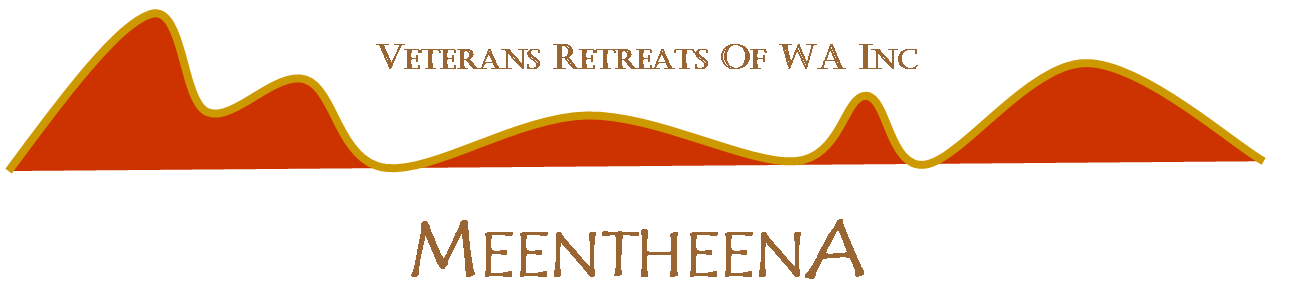     EASTERN PILBARA, WESTERN AUSTRALIAOFFICE: 0438692187	 Barbara Whyte				      	          	                   email : veteransretreats.wa.inc@gmail.com515 Rowley Rd, Forrestdale, WA  6112						                      www.vrwa-meentheena.orgCert.of Inc. A1014796U, June 9th, 2010.:  ABN: 56922714007		    	                                PRESIDENT: Mr. John Schnaars		                                                          	      PATRON: Lt. Col. (Ret.) Peter Fitzpatrick AO, AM(Mil), JP, FSAE, GAICD  MEMBERSHIP APPLICATION/ CHANGE OF DETAILS FORM - 2022Constitution, Clause 3, “Definition: Within the context of this constitution a veteran is: a person who has served in the Australian Defence forces, as well as Para-military veterans who have served in peace keeping forces, police, fire and rescue, ambulance officers “(carer and volunteer). PLEASE PRINT ALL DETAILS.Application for full membership or Change of Details: Name ....................................................................................................Address ......................................................................................................................................................................................................................................................................................Post Code..................Email Address (PRINT)................................................................................................................................Home Phone.....................................................Mobile Phone...................................................................Service and Number............................................................................................................as applicableTrade or expertise.....................................................................May be available.....................................Constitution, Clauses. 6.1,6.2 - Membership shall be open to any veteran or their spouse/partner as described above. 	         Clause. 7.1 - Any person seeking membership shall make application to the Association.				.			 (The committee reserves the right to not accept any application.) Clause 10 (1) - Associate Member. A person interested in promoting the aims of the association).  Associate members do not have voting rights. However input is encouraged at all times.Application for Associate membership:  Name.........................................................................................Address...................................................................................................................Post Code..................Email Address (PRINT)...............................................................................................................................Home Phone .....................................................Mobile Phone..................................................................	Annual Subs Currently $ 25 pa per member: Payable with application or renewal:                   NOTE NEW BANK DETAILSPay membership via: Bank Transfer to Australian Military Bank Bsb: 642170 a/c: 100269533 (MUST note name in details column) Can be paid in at any National Bank no fee involved. Cheque or Money Order per Australia post, we prefer cash not sent per mail, Thank You.                                                                                  By signing this application and payment of subscription fees the member agrees to abide by the Constitution and bylaws of VRWA Inc. (copies available upon written request to secretary) Signature						dated				Accepted/receipt Number 			 sent.................................................Per ...............................................	Please forward completed form to: The Secretary, VRWA Inc. 515 Rowley Rd, Forrestdale WA 6112 or Scan & Email to veteransretreats.wa.inc@gmail.com 